Ako želiš pročitaj pjesmicu „Proljeće“.ProljećeNabujale kliceDoletjele     ,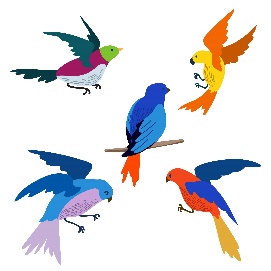 Lete                   ,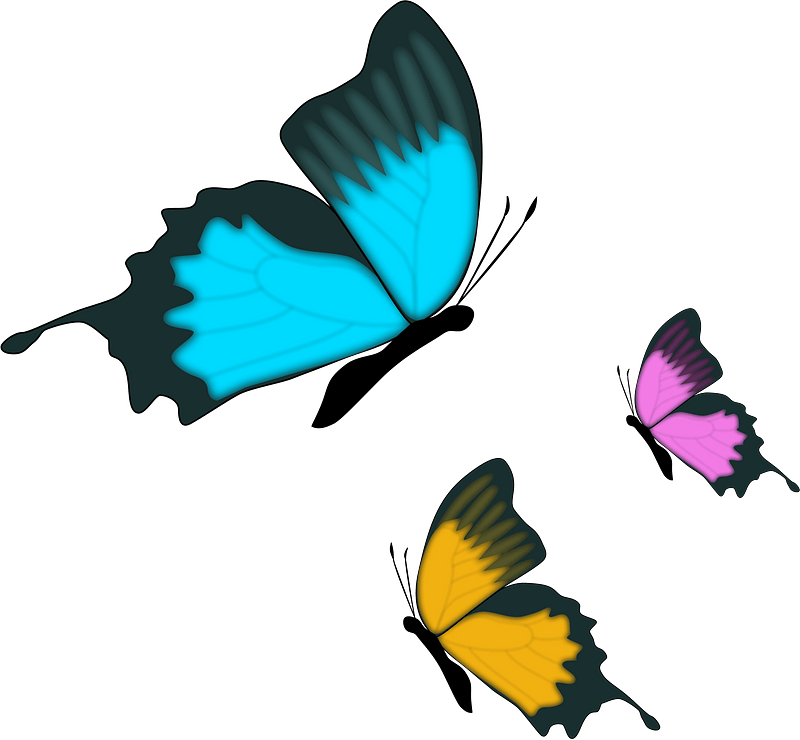 Miris se širi. zuje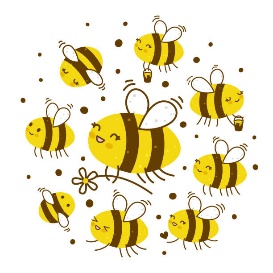 Pjesma se čuje,Trešnjice ruje,Proljeće tu je.PREPOZNAJ, IMENUJ I ZAOKRUŽI SLOVA I I A U RIJEČIMA (MOŽETE ZAPOČETI NAJPRIJE SA SLOVOM I PA SE VRATITE I ISPOČETKA TRAŽITE SLOVO A).KIŠA RUKABICIKLMAMAMARAMILANISAMZaokruži riječi u kojima čuješ slovo R.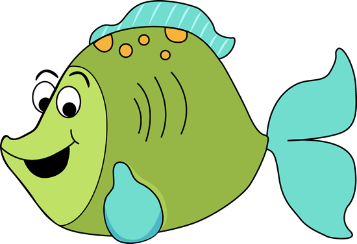 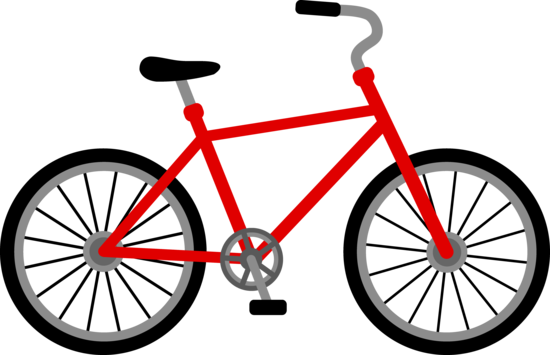 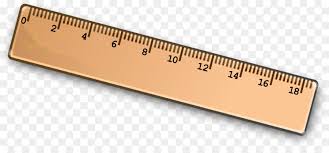 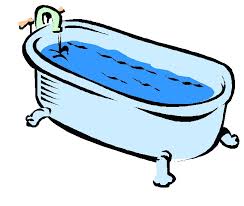 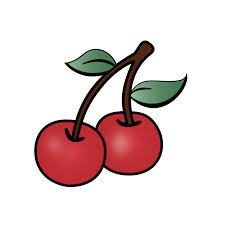 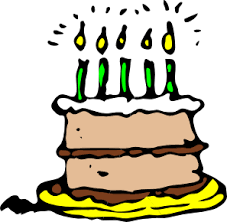 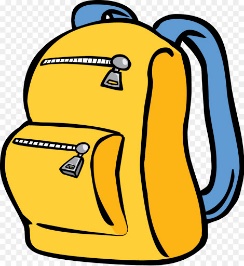 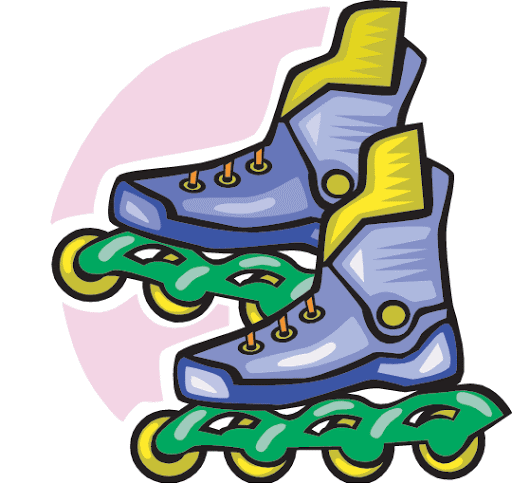 NAPIŠI VELIKO I MALO TISKANO SLOVO R PREMA PREDLOŠKU.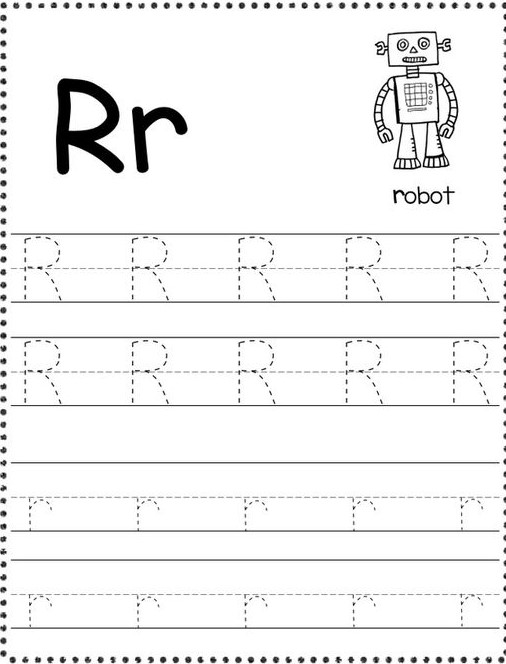 SPOJI RIJEČ I SLIKU. ISPOD SLIKE NAPIŠI NJEZIN NAZIV.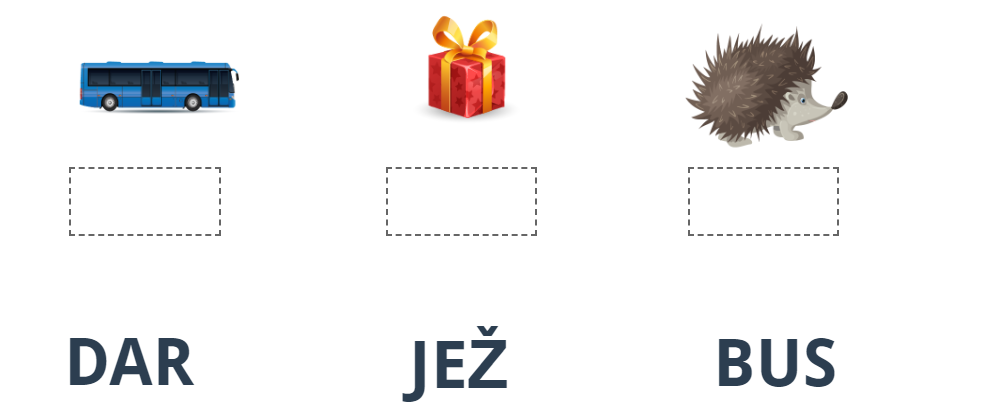 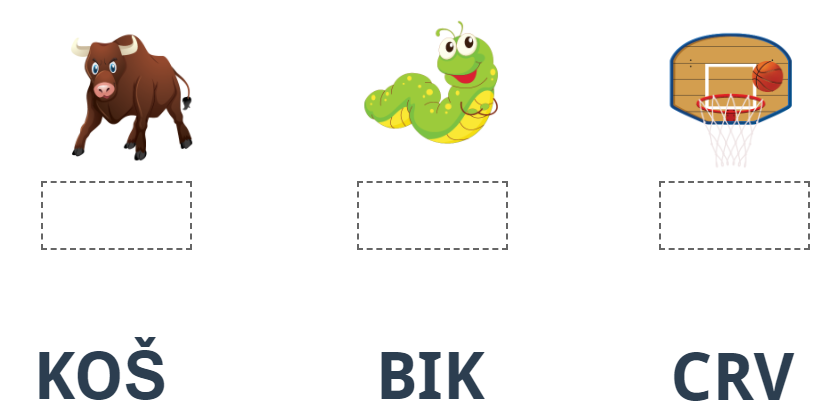 Malo za razonodu. Da se zna. To možeš ali i ne moraš riješiti. To ti je ovako da se nađe pri ruci kada ne znaš što bih radio. Uzmeš listiće i igraš se slovima.SASTAVI RIJEČ OD PONUĐENIH SLOVA.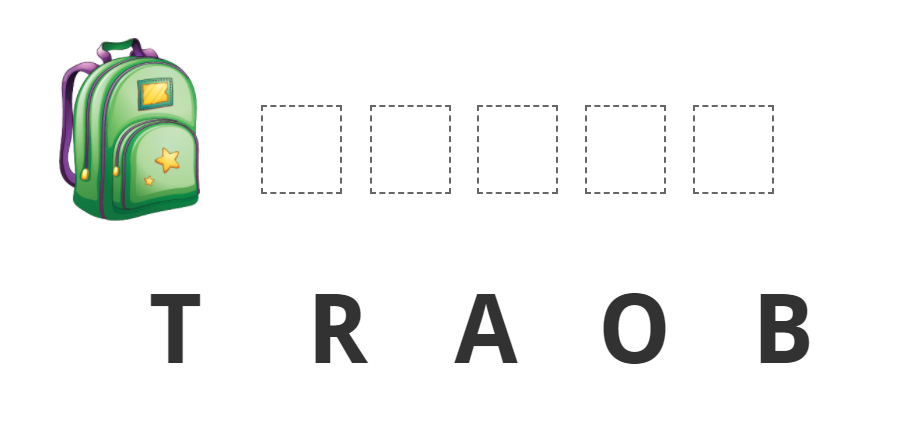 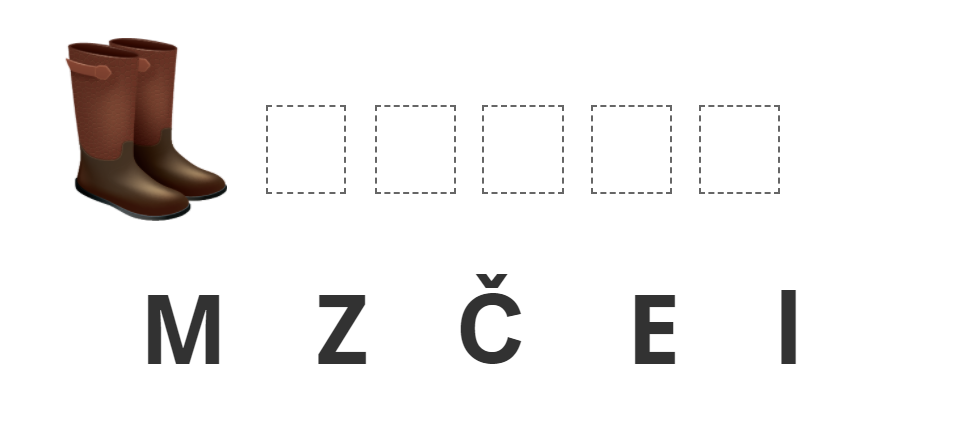 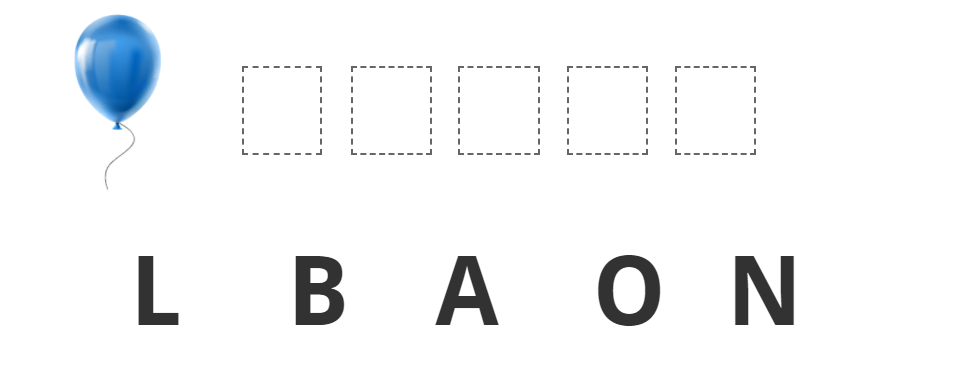 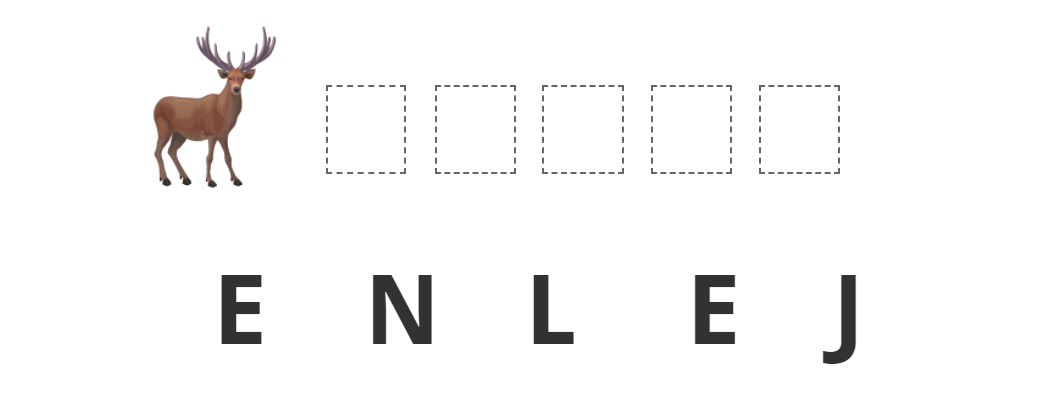 Od zadanih riječi složi rečenicu. Iznad riječi napiši broj kojim se pojavljuju u rečenici.